3   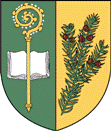 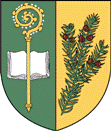   Obec TisováZasedání Zastupitelstva obce č. 5 – 2019,  které se koná dne 24. dubna 2019, v 17. hod. na OÚPřítomni: Martina Suchomelová, Adéla Synková, Ing. Markéta Hermanová, Pavel Víšek, Josef Pánek, Ing. Ondřej Jetmar, Martin JaneckýHosté: ing. Hlavsa - Konzum,Program:Úvod - Schválení programu zasedání zastupitelstva obce   - Ověřovatelé zápisuProdejna KONZUMVodovod ZahájÚvěr pro rozpočet obce 2019Výběr firmy na výměnu vstupních dveří do ZŠLampionový průvodŽádost MAS Litomyšlsko o fin. příspěvekŽádost Svazu včelařů o fin. příspěvekŽádost o odkup části pozemku par. č. 442/28 10. Různé     10/1 Informace – úklid katastru obce     10/2 Pracovní schůzka s občany osady Zaháj – 6.5.2019     10/3 Novela zákona o vodáchK bodu č. 1.  Úvod:			Schválení programu zasedání Z.O.			Ověřovatelé zápisu: A. Synková, M. HermanováHlasování: Pro 7 hlasů, Proti 0 hlasů, Zdržel se 0 hlasůUsnesení k bodu č.1                    Z.O. schvaluje předložený návrh programu.                    Z.O. schvaluje ověřovatele a zapisovatele zápisu jednání Z.O.K bodu č. 2.  Prodejna KONZUM		Ing. Hlavsa představil firmu KONZUM, česká firma vlastněná cca 5.000 regionálních fyzických osob. Provozuje cca 100 prodejen včetně malých obcí. V malých obcích je provoz ztrátový a je „dotován“ z větších prodejen v rámci firmy KONZUM.		Vedení Konzumu požaduje od obce částku 129 192,-Kč pro letošní rok na zajištění chodu prodejny v Tisové. Polovinu této částky by uhradil Pardubický kraj z dotace potravinové obslužnosti.                     Z.O. konečné rozhodnutí přesunulo na další zasedáníK bodu č. 3.  Vodovod Zaháj II. etapa	Dotace je Pa krajem schválena ve výši 2.760 tisíc korun. Stavební firma PP GROUP byla vyzvána 15.4.2019 k zahájení stavby a dle podepsané smlouvy musí  zahájit stavbu vodovodu do 30 dnů od vyzvání.Z.O. bere na vědomí.K bodu č. 4.  Úvěr pro naplnění rozpočtu obce v roce 2019		Podmínky úvěru jsou: výše 500.000,- Kč splatnost na 3 roky do konce volebního období Z.O. Obec nabídku obdržela od České spořitelny a Komerční banky, ostatní banky neprojevili zájem. Česká spořitelna zaslala nabídku s úrokovou sazbou 2,65% a Komerční banka ústně nabídku dorovnala                      Hlasování: Pro 7 hlasů, Proti 0 hlasů, Zdržel se 0 hlasůUsnesení k bodu č.4Z.O. schvaluje úvěr dle nabídky České spořitelny ve výši 500 tisíc korun    Pověřuje starostu obce k podpisu úvěrové smlouvy.                                                                                                                              K bodu č. 5.	Výměna vstupních dveří a dveří na školní dvůr ZŠV poptávkovém řízení byly osloveny 4 firmy- PKS okna a.s., Vekra, Svět oken a Profistav a.s. Dle vyhodnocení poptávkového řízení byla vybrána firma PKS okna a.s. Žďár nad Sázavou za cenu 64.601Kč s DPH.                     Hlasování: Pro 6 hlasů, Proti 0 hlasů, Zdržel se 1 hlasů			 	Usnesení k bodu č.5Z.O. schvaluje nabídku firmy PKS okna a.s. na zhotovení vchodových dveří ZŠ a dveří na školní dvůr dle nabídky a pověřuje starostu obce k podpisu smlouvy o dílo. K bodu č. 6.	Lampionový průvod		Termín konání je 7.5.2019 od 20 hodin                    Čestnou stráž u pomníku zajistí hasiči, občerstvení zajištuje   		ve vlastní režii obec. Pitný režim bude zajišťovat místní restaurace. 		Z.O. bere na vědomí.K bodu č. 7.  Žádost MAS Litomyšlsko o finanční příspěvek.                     Žádost o příspěvek ve výši 5,- Kč na obyvatele, tzn. 2800,- Kč                   Hlasování: Pro 7 hlasů, Proti 0 hlasů, Zdržel se 0 hlasůUsnesení k bodu č.7                   Z.O. schvaluje příspěvek MAS Litomyšlsko na rok 2019 ve výši 2800,-Kč.K bodu č. 8.  Žádost Svazu včelařů o finanční příspěvek                    Členové Svazu včelařů žádají o finanční příspěvek.                    Návrh na příspěvek ve výši 5000,- Kč.                    Hlasování: Pro 7 hlasů, Proti 0 hlasů, Zdržel se 0 hlasůUsnesení k bodu č.8                    Z.O. schvaluje příspěvek Svaz včelařů pro rok 2019 ve výši 5.000Kč.K bodu č. 9.  Žádost o odkup části pozemku par.č. 442/28 o výměře cca. 35 m2                     Žádost předložila paní Dagmar Hermanová o odkup části pozemku par. 	          č. 442/28 dle předloženého nákresu. Stávající stav je; pozemek je     	          žadatelem zaplocen a užíván. Se situací by bylo vhodné seznámit se na                    místě. 	         Z.O. navrhuje vyvěsit záměr na prodej části pozemku par.č. 442/28.                   Hlasování: Pro 4 hlasů, Proti 0 hlasů, Zdržel se 3 hlasy.Usnesení k bodu č.9Z.O. schvaluje vyvěšení záměru prodeje části pozemku par.č. 442/28.K bodu č.10. RůznéK bodu č. 10/1.  Akce ukliďme Česko 2019, která se konala 6.4. v Tisové a na Zaháji.		    Této akce se zúčastnilo cca 60 osob sebráno bylo 40 pytlů odpadu.		    Z.O. bere na vědomí.K bodu č. 10/2. Pracovní schůzka Z.O. s občany osady Zaháj     Dne 6.5. od 17 hodin se uskuteční v hasičské zbrojnici na Zaháji           schůzka Z.O. s občany osady Zaháj. Projedná se stavba vodovodu za přítomnosti projektantů IKKO HK a firmy PP GROUP. Zde budou předány projekty domovních přípojek vlastníkům nemovitostí. Občané osady Zaháj se budou moci seznámit s členy Z.O.                    Z.O. bere na vědomí.K bodu č. 10/3.  Novela zákona o vodáchZ.O. seznámil předseda komise životního prostředí se základními   informacemi o změnách v Zákoně o vodách a uvedení v praxi.Z.O. bere na vědomí a pověřuje předsedu životního prostředí seznámit občany s tímto zákonem např. v místním tisku.			